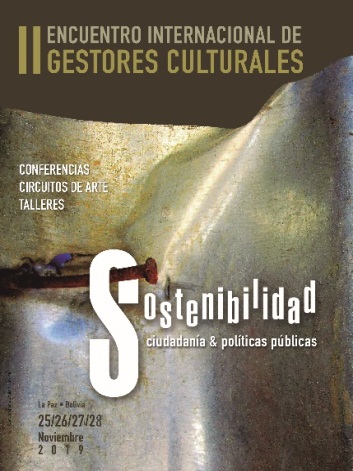 DatosEl formulario debe ser enviado a:  cultura@visioncultural.org, norcam11@gmail.comInversión: 100 Bs.  / Cada taller: 50 Bs.Se otorgarán certificados.Inscripción a congreso y/o taller (especificar):-Congreso: II Encuentro Internacional de Gestores Culturales.TALLERES:1.- Economía creativa. Gerardo Neugovsen. PANAMÁ2.- Comunicación y Cultura: Saberes y Sentires. Susana Salerno. ARGENTINA3.- Humanizando el Patrimonio Cultural. Irene Delaveris. BOLIVIANombre completoDocumento de identidadProfesiónInstitución a la que representa (si corresponde)EmailTeléfonoDirecciónCiudad y país